Zadania Fundacji SCCS i programu TAK DLA TRANSPLANTACJI na rok 2017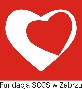 
Uprzejmie informuję, że powyższy program jest na bieżąco aktualizowany.W razie pytań prosimy o kontakt:
 - Alicja Chachaj; Katarzyna Kasińska
  (koordynatorzy programu)LpWydarzenieterminmiejscowość1Dzień Transplantologa (zaproszenie)01.2017Zamość/SCCS2Akcja Prozdrowotna Dbaj o serce, które kochasz21.01.2017Galeria Arena Gliwice3Walentynkowe odwiedziny w Oddziale Kardiologii Dziecięcej14.02.2017Zabrze (SCCS)4Karnawałowe Warsztaty Plastyczne w SCCS18.02.2017Zabrze (SCCS)5Akcja Prozdrowotna Dbaj o serce, które kochasz11.03.2017Galeria Plejada Bytom6Akcja Prozdrowotna w Szkole Podstawowej nr 30 w Zabrzu pt. Kwadrans dla Zdrowia3.03.2017Zabrze-Helenka7Podsumowanie Poduszki dla Maluszka9.03.2017Zabrze8Pierwszy Dzień Wiosny w SCCS-odwiedziny u najmłodszych pacjentów21.03.2017Zabrze9Gala Biegu po Nowe Życie (zaproszenie) 31.03.2017Wisła1022. Kongres OSOZ4-5.04.2017Katowice11XIII Zjazd Dzieci i Młodzieży po Przeszczepie Serca (zaproszenie do udziału)7-9.04.2017Zduńska Wola12Wielkanocne odwiedziny w Klinice Kardiologii Dziecięcej SCCS i Rodzinnych Domach Dziecka11.04.2017Zabrze13Debata na temat świadomego dawstwa 19.04.2017Lubliniec14Cross Straceńców23-24.04.2017Wisła1516 Maraton Cracovia30.04.2017Kraków16II Półmaraton Tarnogórski TAK DLA TRANSPLANTACJI3.05.2017Tarnowskie Góry17Górska Wyprawa do Doliny Krakusów 12-14.05.2017Witów, Zakopane18II Kampania Zdrowotna Twoje TAK ma znaczenie i koncert charytatywny20.05.2017Lubliniec19Międzynarodowy Dzień  Dziecka (w ramach akcji Wszystkie Dzieci są Nasze)1.06.2017Zabrze20Akcja promująca podczas XXIV Międzynarodowej Konferencji Kardiologicznej (zaproszenie)7-9.06.2017Zabrze22V Jubileuszowy Bieg Integracyjny "Podziel się życiem" 2.07.2017Jarosławiec23TDT w Kozienicach 19-20.08.2017Kozienice242. Marsz dla Serca im. Małgosi Korcypy20.08.2017Żerków25Międzynarodowe Targi Ogrodnicze (zaproszenie do udziału)8-10.09.2017Gołuchów21Akcja Prozdrowotna w Szkole Podstawowej nr 30 w Zabrzu pt. Kwadrans dla Zdrowia09.2017Zabrze-Helenka26XIII Jubileuszowy Dzień Nauki (zaproszenie do udziału)09.2017Zabrze27Kampania prozdrowotna Dbaj o serce, które kochasz16.09.2017Kłobuck28Fitness dla Serca`201723.09.2017Szałsza29Światowy Dzień Serca (zaproszenie do udziału)09.2017Zabrze3016. Zabrzańskie Szosowe Wyścigi Rowerowe (zaproszenie do udziału)30.09.2017Zabrze31VI Bieg Niepodległości (zaproszenie do udziału)11.11.2017Zduńska Wola32Mikołaj (w ramach akcji WSZYSTKIE DZIECI SĄ NASZE12.2017